		آمار  روزانه شناورهای تخلیه وبارگیری شرکت آریا بنادر ایرانیان	از ساعت  45: 06  تا ساعت 06:45 مورخه 17/10/1400 لغایت 18/10/1400		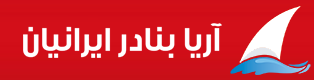 اسکلهاسکلهنام شناورنام کشتیرانینام کشتیرانیتناژ  تخلیهتناژبارگیریتناژبارگیریمحل تخلیهمحل تخلیهنوع تجهیزاتمحموله کشتیمحموله کشتیتاریخ و ساعت پهلوگیریتاریخ و ساعت پهلوگیریتاریخ و ساعت شروع عملیاتتاریخ و ساعت شروع عملیاتتناژ  تخلیه و بارگیــریتناژ  تخلیه و بارگیــریتناژ  تخلیه و بارگیــریتناژ  تخلیه و بارگیــریمجموع تناژ سه شیفتمجموع تناژ سه شیفتتناژباقیمانده /اتمام تخلیه یا بارگیری(تن)تناژباقیمانده /اتمام تخلیه یا بارگیری(تن)زمان عملیات(OT)زمان عملیات(OT)نرم متوسطنرم متوسطماندگاری دراسکله(ساعت)اسکلهاسکلهنام شناورنام کشتیرانینام کشتیرانیتناژ  تخلیهتناژبارگیریتناژبارگیریمحل تخلیهمحل تخلیهنوع تجهیزاتتخلیهبارگیریتاریخ و ساعت پهلوگیریتاریخ و ساعت پهلوگیریتاریخ و ساعت شروع عملیاتتاریخ و ساعت شروع عملیاتتناژصبحتناژعصرتناژعصرتناژشبمجموع تناژ سه شیفتمجموع تناژ سه شیفتتناژباقیمانده /اتمام تخلیه یا بارگیری(تن)تناژباقیمانده /اتمام تخلیه یا بارگیری(تن)تخلیهبارگیریتخلیهبارگیریماندگاری دراسکله(ساعت)55نجوا-2پارسا گسترآبراه دریاپارسا گسترآبراه دریا108212051205محوطهمحوطهمنگان224تخته نرادپالت - کیسه13/10/0013/10/0014/10/0014/10/00ت:*ت: *ت: *ت: *ت: *ت: **********************05:55*255155نجوا-2پارسا گسترآبراه دریاپارسا گسترآبراه دریا108212051205محوطهمحوطهمنگان224تخته نرادپالت - کیسه23:1023:1000:2500:25ب:148 ب: *ب: *ب:* ب:148ب:148اتمام بارگیری :13:05اتمام بارگیری :13:05*05:55*255166پارس خزر-1کالابران نسیم دریاکالابران نسیم دریا137211211121محوطهمحوطهریلی 4011تخته-چندلاپالت،کیسهشمش روی16/10/0016/10/0016/10/0016/10/00ت:206ت:145ت:145ت: 165ت: 516ت: 516باقی تخلیه: 259باقی تخلیه: 25918:50*28**66پارس خزر-1کالابران نسیم دریاکالابران نسیم دریا137211211121محوطهمحوطهریلی 4011تخته-چندلاپالت،کیسهشمش روی03:3003:3006:4506:4518:50*28**77سریر دریای خزر دریای خزر 6029678678حمل یکسره -کانتینریحمل یکسره -کانتینریریلی 4010گندم .کانتینر خالی 40(6)20(1کیسه،پالت،سواری42کانتینر پر20(8) 40(6)13/10/0013/10/0013/10/0013/10/00ت: *ت:*ت:*ت:*ت:*ت:**********************15:40*9*77سریر دریای خزر دریای خزر 6029678678حمل یکسره -کانتینریحمل یکسره -کانتینریریلی 4010گندم .کانتینر خالی 40(6)20(1کیسه،پالت،سواری42کانتینر پر20(8) 40(6)18:2018:2020:1020:10ب:48ب:28ب:28ب: 66ب: 142ب: 142باقی بارگیری: 81باقی بارگیری: 81*15:40*9*99آنا پارسا گستر پارسا گستر 87215761576محوطه محوطه ریلی 4009تخته –چوبگرد پالت- سواری(9)13/10/0013/10/0013/10/0013/10/00ت:*ت: *ت: *ت:*ت: *ت: **********************15:50*17*99آنا پارسا گستر پارسا گستر 87215761576محوطه محوطه ریلی 4009تخته –چوبگرد پالت- سواری(9)16:4016:4019:0019:00ب: 117ب:105ب:105ب: 47ب: 269ب: 269باقی بارگیری: 691باقی بارگیری: 691*15:50*17*1212گاسانفمواج دریامواج دریا********18/10/0018/10/001212گاسانفمواج دریامواج دریا********00:4500:45نام شناورنام شناورنام شناوراز ساعت لغایتاز ساعت لغایتاز ساعت لغایتمیزان توقفمیزان توقفتوضیحاتتوضیحاتتوضیحاتتوضیحاتتوضیحاتنام شناورنام شناورنام شناوراز ساعت لغایتاز ساعت لغایتاز ساعت لغایتمیزان توقفمیزان توقفتوضیحاتتوضیحاتتوضیحاتتوضیحاتتوضیحاتتوضیحات5نجوا-2نجوا-2نجوا-210:50الی 11:1510:50الی 11:1510:50الی 11:1500:2500:25شیفت کشتی شیفت کشتی شیفت کشتی شیفت کشتی شیفت کشتی 77سریر سریر سریر 06:45الی 07:2006:45الی 07:2006:45الی 07:2000:3500:35خرابی  تجهیزات (ریلی 4010)خرابی  تجهیزات (ریلی 4010)خرابی  تجهیزات (ریلی 4010)خرابی  تجهیزات (ریلی 4010)خرابی  تجهیزات (ریلی 4010)خرابی  تجهیزات (ریلی 4010)77سریر سریر سریر 14:00الی 14:4514:00الی 14:4514:00الی 14:4500:4500:45تعویض شیفت تعویض شیفت تعویض شیفت تعویض شیفت تعویض شیفت تعویض شیفت 6پارس خزر-1پارس خزر-1پارس خزر-114:00الی 14:4514:00الی 14:4514:00الی 14:4500:4500:45تعویض شیفت تعویض شیفت تعویض شیفت تعویض شیفت تعویض شیفت 77سریر سریر سریر 14:45 الی15:4014:45 الی15:4014:45 الی15:4000:5500:55خرابی تجهیزات (ریلی4010)خرابی تجهیزات (ریلی4010)خرابی تجهیزات (ریلی4010)خرابی تجهیزات (ریلی4010)خرابی تجهیزات (ریلی4010)خرابی تجهیزات (ریلی4010)6پارس خزر-1پارس خزر-1پارس خزر-117:00الی17:3017:00الی17:3017:00الی17:3000:3000:30نظافت داخل انبار کشتی (توسط پرسنل کشتی) نظافت داخل انبار کشتی (توسط پرسنل کشتی) نظافت داخل انبار کشتی (توسط پرسنل کشتی) نظافت داخل انبار کشتی (توسط پرسنل کشتی) نظافت داخل انبار کشتی (توسط پرسنل کشتی) 77سریرسریرسریر18:00الی19:1018:00الی19:1018:00الی19:1001:1001:10خرابی تجهیزات(لیفتراک داخل انبار کشتی )خرابی تجهیزات(لیفتراک داخل انبار کشتی )خرابی تجهیزات(لیفتراک داخل انبار کشتی )خرابی تجهیزات(لیفتراک داخل انبار کشتی )خرابی تجهیزات(لیفتراک داخل انبار کشتی )خرابی تجهیزات(لیفتراک داخل انبار کشتی )6پارس خزر-1پارس خزر-1پارس خزر-120:20 الی  22:4520:20 الی  22:4520:20 الی  22:4502:2502:25شرایط جوی (مه شدید)شرایط جوی (مه شدید)شرایط جوی (مه شدید)شرایط جوی (مه شدید)شرایط جوی (مه شدید)77سریر سریر سریر 20:20 الی  22:4520:20 الی  22:4520:20 الی  22:4502:2502:25شرایط جوی (مه شدید)شرایط جوی (مه شدید)شرایط جوی (مه شدید)شرایط جوی (مه شدید)شرایط جوی (مه شدید)شرایط جوی (مه شدید)6پارس خزر-1پارس خزر-1پارس خزر-105:15الی06:4505:15الی06:4505:15الی06:4501:3001:30شرایط جوی (مه شدید)شرایط جوی (مه شدید)شرایط جوی (مه شدید)شرایط جوی (مه شدید)شرایط جوی (مه شدید)77سریر سریر سریر 03:20الی04:2003:20الی04:2003:20الی04:2001:0001:00جابجایی تجهیزات (ریلی 4010)جابجایی تجهیزات (ریلی 4010)جابجایی تجهیزات (ریلی 4010)جابجایی تجهیزات (ریلی 4010)جابجایی تجهیزات (ریلی 4010)جابجایی تجهیزات (ریلی 4010)77سریر سریر سریر 05:15الی06:4505:15الی06:4505:15الی06:4501:3001:30شرایط جوی (مه شدید)شرایط جوی (مه شدید)شرایط جوی (مه شدید)شرایط جوی (مه شدید)شرایط جوی (مه شدید)شرایط جوی (مه شدید)99آنا آنا آنا 06:45الی 07:3006:45الی 07:3006:45الی 07:3000:4500:45خرابی  تجهیزات (ریلی 4009)خرابی  تجهیزات (ریلی 4009)خرابی  تجهیزات (ریلی 4009)خرابی  تجهیزات (ریلی 4009)خرابی  تجهیزات (ریلی 4009)خرابی  تجهیزات (ریلی 4009)99آنا آنا آنا 14:00الی 14:4514:00الی 14:4514:00الی 14:4500:4500:45تعویض شیفت تعویض شیفت تعویض شیفت تعویض شیفت تعویض شیفت تعویض شیفت 99آنا آنا آنا 20:20 الی  22:4520:20 الی  22:4520:20 الی  22:4502:2502:25شرایط جوی (مه شدید)شرایط جوی (مه شدید)شرایط جوی (مه شدید)شرایط جوی (مه شدید)شرایط جوی (مه شدید)شرایط جوی (مه شدید)99آنا آنا آنا 02:30الی06:4502:30الی06:4502:30الی06:4504:1504:15قطع برق اسکلهقطع برق اسکلهقطع برق اسکلهقطع برق اسکلهقطع برق اسکلهقطع برق اسکله1212گاسانفگاسانفگاسانف00:45الی01:4500:45الی01:4500:45الی01:4501:0001:00پاس کشتی پاس کشتی پاس کشتی پاس کشتی پاس کشتی پاس کشتی 1212گاسانفگاسانفگاسانف01:45الی06:4501:45الی06:4501:45الی06:4505:0005:00آماده نبودن اسناد بارگیریآماده نبودن اسناد بارگیریآماده نبودن اسناد بارگیریآماده نبودن اسناد بارگیریآماده نبودن اسناد بارگیریآماده نبودن اسناد بارگیریتوضیحات :تناز پایین کشتی سریر  در شیفت  صبح،عصر و شب  بدلیل سبک بودن  کالای صادراتی  میباشد .توضیحات :تناز پایین کشتی سریر  در شیفت  صبح،عصر و شب  بدلیل سبک بودن  کالای صادراتی  میباشد .توضیحات :تناز پایین کشتی سریر  در شیفت  صبح،عصر و شب  بدلیل سبک بودن  کالای صادراتی  میباشد .توضیحات :تناز پایین کشتی سریر  در شیفت  صبح،عصر و شب  بدلیل سبک بودن  کالای صادراتی  میباشد .توضیحات :تناز پایین کشتی سریر  در شیفت  صبح،عصر و شب  بدلیل سبک بودن  کالای صادراتی  میباشد .توضیحات :تناز پایین کشتی سریر  در شیفت  صبح،عصر و شب  بدلیل سبک بودن  کالای صادراتی  میباشد .توضیحات :تناز پایین کشتی سریر  در شیفت  صبح،عصر و شب  بدلیل سبک بودن  کالای صادراتی  میباشد .توضیحات :تناز پایین کشتی سریر  در شیفت  صبح،عصر و شب  بدلیل سبک بودن  کالای صادراتی  میباشد .توضیحات :تناز پایین کشتی سریر  در شیفت  صبح،عصر و شب  بدلیل سبک بودن  کالای صادراتی  میباشد .توضیحات :تناز پایین کشتی سریر  در شیفت  صبح،عصر و شب  بدلیل سبک بودن  کالای صادراتی  میباشد .توضیحات :تناز پایین کشتی سریر  در شیفت  صبح،عصر و شب  بدلیل سبک بودن  کالای صادراتی  میباشد .توضیحات :تناز پایین کشتی سریر  در شیفت  صبح،عصر و شب  بدلیل سبک بودن  کالای صادراتی  میباشد .توضیحات :تناز پایین کشتی سریر  در شیفت  صبح،عصر و شب  بدلیل سبک بودن  کالای صادراتی  میباشد .توضیحات :تناز پایین کشتی سریر  در شیفت  صبح،عصر و شب  بدلیل سبک بودن  کالای صادراتی  میباشد .توضیحات :تناز پایین کشتی سریر  در شیفت  صبح،عصر و شب  بدلیل سبک بودن  کالای صادراتی  میباشد .توضیحات :تناز پایین کشتی سریر  در شیفت  صبح،عصر و شب  بدلیل سبک بودن  کالای صادراتی  میباشد .توضیحات :تناز پایین کشتی سریر  در شیفت  صبح،عصر و شب  بدلیل سبک بودن  کالای صادراتی  میباشد .توضیحات :تناز پایین کشتی سریر  در شیفت  صبح،عصر و شب  بدلیل سبک بودن  کالای صادراتی  میباشد .توضیحات :تناز پایین کشتی سریر  در شیفت  صبح،عصر و شب  بدلیل سبک بودن  کالای صادراتی  میباشد .توضیحات :تناز پایین کشتی سریر  در شیفت  صبح،عصر و شب  بدلیل سبک بودن  کالای صادراتی  میباشد .توضیحات :تناز پایین کشتی سریر  در شیفت  صبح،عصر و شب  بدلیل سبک بودن  کالای صادراتی  میباشد .توضیحات :تناز پایین کشتی سریر  در شیفت  صبح،عصر و شب  بدلیل سبک بودن  کالای صادراتی  میباشد .توضیحات :تناز پایین کشتی سریر  در شیفت  صبح،عصر و شب  بدلیل سبک بودن  کالای صادراتی  میباشد .توضیحات :تناز پایین کشتی سریر  در شیفت  صبح،عصر و شب  بدلیل سبک بودن  کالای صادراتی  میباشد .توضیحات :تناز پایین کشتی سریر  در شیفت  صبح،عصر و شب  بدلیل سبک بودن  کالای صادراتی  میباشد .توضیحات :تناز پایین کشتی سریر  در شیفت  صبح،عصر و شب  بدلیل سبک بودن  کالای صادراتی  میباشد .توضیحات :تناز پایین کشتی سریر  در شیفت  صبح،عصر و شب  بدلیل سبک بودن  کالای صادراتی  میباشد .توضیحات :تناز پایین کشتی سریر  در شیفت  صبح،عصر و شب  بدلیل سبک بودن  کالای صادراتی  میباشد .توضیحات :تناز پایین کشتی سریر  در شیفت  صبح،عصر و شب  بدلیل سبک بودن  کالای صادراتی  میباشد .توضیحات :تناز پایین کشتی سریر  در شیفت  صبح،عصر و شب  بدلیل سبک بودن  کالای صادراتی  میباشد .